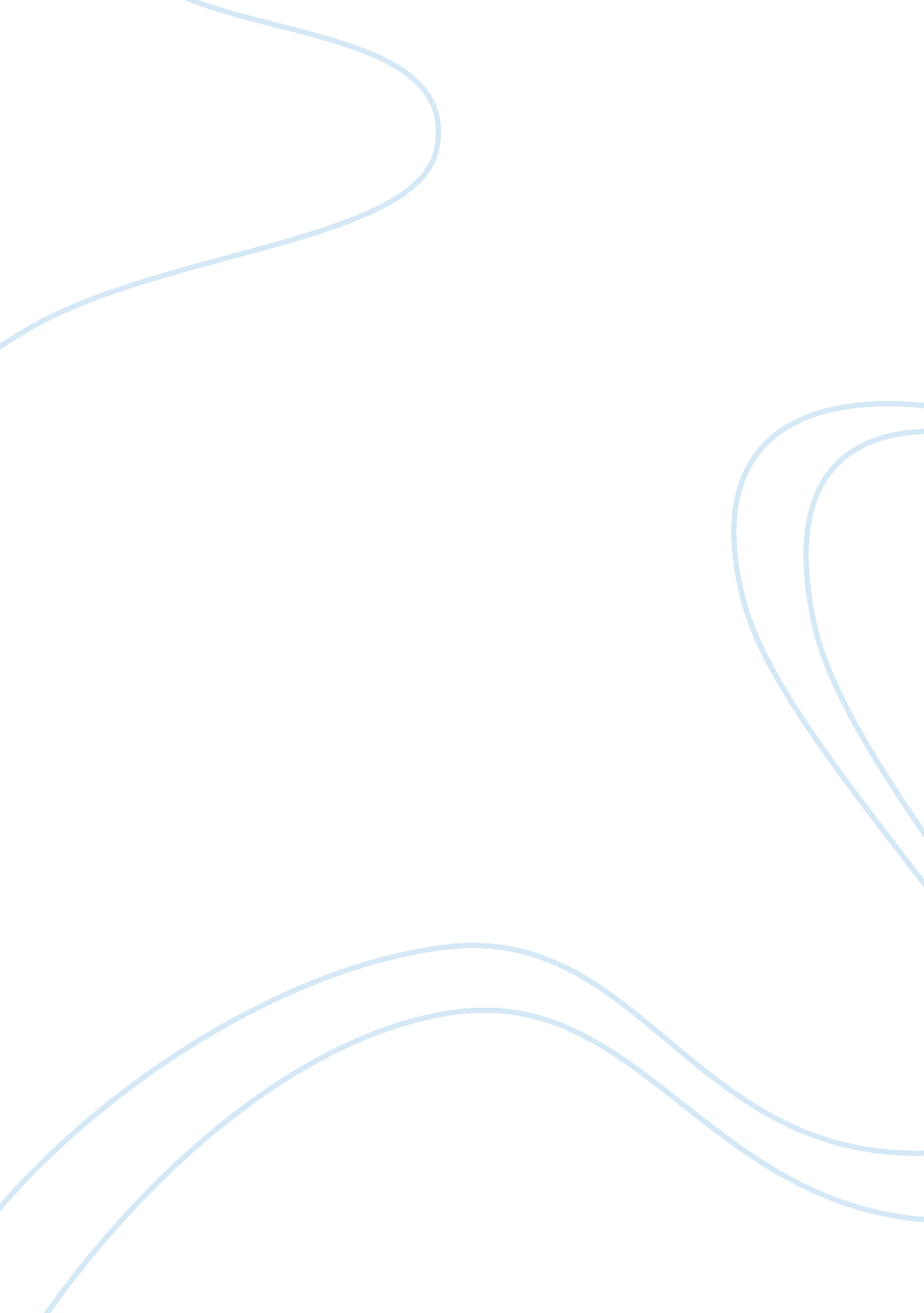 Joyce hudson essay exampleSport & Tourism, Basketball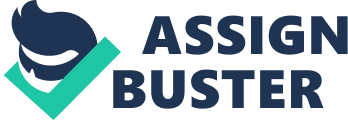 ENGL 1010/8: 10 TR \nI Can’t Read by Lamont Carey\n(This is a response to a spoken word by Lamont Carey)\n Introduction \nThis essay is in response to Lamont Carey’s I Can’t Read. His lyrics are all about a young boy who is eleven years old who can’t write and read. However, his teacher is always passing him because he plays very well in basketball. Responses will be written based on the highlights of the lyrics to answer the lyrics’ issues.\n Responses \nAs I started listening to the lyrics, the first few lines seem to be one of the issues why he can't read. His teacher doesn't notice him because the class is full, saying that his teacher was not able to focus with his challenge as a student. The fact of the matter is that he didn't even know what to do, but to make his classmates laugh when he called in front of the class. This student, however, needs a lot of academic attention. It is not enough that his teacher passes him due to his basketball skills and abilities, which in fact he excels. Being famous when the biggest game in school comes should be his teachers', and board of education's opportunity to notice him and see how is he doing academically. Education is not just being good at sports; it should balance the student's academic skills as it is the reason that he went to school.\nHis family sees his basketball talent as a way of getting them out of poverty, but what would be his defense against being in ghetto since his knee broke and will never get to play again? This is where quality education comes in to play.\n Conclusion \nCarey’s lyrics are inspiring yet leave a very big question. What choices will a person has if he is not founded by his education? Dreaming of a better life using your basketball abilities is good. However, dreaming of a better education is better for it will be one of the bases of your success.\n References \nThe MAN - Lamont Carey's Official Website. (n. d.). Retrieved from http://lamontspov. webs. com/ 